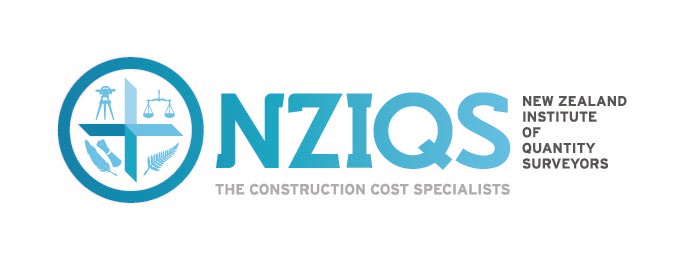 NEW ZEALAND INSTITUTE OF QUANTITY SURVEYORS INCMember Business Listing – Application FromCompany Contact Details to appear on websiteNote if you have more than one l please provide this information for all branchesCompany Name	Physical Address	Contact Email		Phone number	Website		In your office 									           YES        NOServices your Company offers (please tick)Quantity Surveying StaffPlease complete the following in respect to your officeDetails of NZIQS Member who is a Director or Partner of your companyName		Email		I certify that the information provided above is correct.  I agree to use my best endeavours to ensure the Directors, Partners, shareholders and employee Quantity Surveyors acting on behalf of this company or partnership, who are not NZIQS members, abide by the NZIQS Code of Conduct and Professional Conduct.Signed		Date		Additional InformationYou can include a brief company overview in your business listings of up to fifty words.  NZIQS Business Listing TermsTo advertise on the NZIQS Business Listing your company must meet one of the following two criteria:You are a self-employed/sole trader member who has the NZIQS membership status of MNZIQS/Associate or above*Your company or firm has at least one director or partner who has the NZIQS membership status of MNZIQS/Associate or above* AND 30% of the companies Quantity Surveying staff are NZIQS members*hold a membership level of either MNZIQS, ANZIQS, FNZIQS or Life Member NZIQSAn annual subscription fee of $250 + gst is payablePlease complete this form and return with your company logo in jpeg form to accounts@nziqs.co.nzDo you have quality assurance systems?Do you hold a Professional Indemnity Insurance policy?Do you have a procedure for dealing with complaints from external clients?AdjudicationArbitrationCivil ProjectsCommercial Insurance Reinstatement EstimatesCommercial ProjectsContract ManagementContract ProcurementCost EstimatingCost PlanningDispute ResolutionDue DiligenceEarthquake StrengtheningEnergy EfficiencyFeasibility StudiesInterior Fit OutsLender CertificationLife Cycle CostingMediationProject ManagementResidential Insurance Reinstatement EstimatesResidential ProjectsRisk ManagementSchedule of QuantitiesTax DepreciationValue ManagementOther NZIQS Member StatusNZIQS Member StatusNZIQS Member StatusNZIQS Member StatusNZIQS Member StatusNZIQS Member StatusNZIQS Member StatusNZIQS Member StatusNZIQS Member StatusNZIQS Member StatusFULL NAMELIFE MEMBERLIFE MEMBERFELLOW MEMBERMEMBER (MNZIQS)ASSOCIATE MEMBERGRADUATE MEMBERAFFILIATE MEMBERRETIRED MEMBERSTUDENT MEMBERREGISTERED QSNOT A NZIQS MEMBERNZIQS OFFICE USE ONLYForm CompletedLogo ReceivedApplication Approved: Date Approved:Date Listing Uploaded: